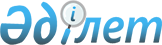 О внесении изменений и дополнений в приказ Председателя Агентства таможенного контроля Республики Казахстан от 6 мая 2003 года № 184 "Об утверждении Перечня и порядка применения технических средств таможенного контроля"
					
			Утративший силу
			
			
		
					Приказ Председателя Комитета таможенного контроля Министерства финансов Республики Казахстан от 23 мая 2006 года № 188. Зарегистрирован в Министерстве юстиции Республики Казахстан 13 июня 2006 года № 4248. Утратил силу приказом Министра финансов Республики Казахстан от 21 сентября 2010 года № 474

      Сноска. Утратил силу приказом Министра финансов РК от 21.09.2010 № 474.      В соответствии со  статьей 473 Таможенного кодекса Республики Казахстан, в целях реализации  постановления Правительства Республики Казахстан от 10 июля 2003 года N 681 "Об утверждении запретов на ввоз в Республику Казахстан и вывоз из Республики Казахстан товаров и транспортных средств, перечней товаров, запрещенных к помещению под некоторые таможенные режимы, а также запретов и ограничений на проведение операций с товарами, помещенными под отдельные таможенные режимы",  ПРИКАЗЫВАЮ: 

      1. Внести в  приказ Председателя Агентства таможенного контроля Республики Казахстан от 6 мая 2003 года N 184 "Об утверждении Перечня и порядка применения технических средств таможенного контроля" (зарегистрированный в Реестре государственной регистрации нормативных правовых актов за N 2340, опубликованный в Бюллетене нормативных правовых актов центральных исполнительных и иных государственных органов Республики Казахстан, 2004 год, N 37-40, ст. 1010, с внесенными изменениями и дополнениями приказом Вице-Министра финансов - Председателя Комитета таможенного контроля Министерства финансов Республики Казахстан от 15 февраля 2005 года N 54), следующие изменения и дополнения: 

      в  Перечне и порядке применения технических средств таможенного контроля, утвержденном указанным приказом: 

      в пункте 1 цифру "472" заменить цифрой "473"; 

      в подпункте 4) пункта 5: 

      в абзаце десятом знак препинания "." заменить знаком препинания ";"; 

      дополнить абзацем одиннадцатым следующего содержания: 

      "приборы идентификации озоноразрушающих веществ."; 

      в подпункте 4) пункта 6: 

      в абзаце шестом знак препинания "." заменить знаком препинания ";"; 

      дополнить абзацем семь следующего содержания: 

      "при проверке товаров и транспортных средств для выявления озоноразрушающих веществ, используются идентификаторы, детекторы и анализаторы хладагентов.". 

      2. Управлению организации таможенного контроля Комитета таможенного контроля Министерства финансов Республики Казахстан (Бейспеков О.К.) обеспечить государственную регистрацию настоящего приказа в Министерстве юстиции Республики Казахстан. 

      3. Управлению организационной работы и контроля Комитета таможенного контроля Министерства финансов Республики Казахстан (Махамбетов К.И.) обеспечить официальное опубликование настоящего приказа в средствах массовой информации. 

      4. Контроль за исполнением настоящего приказа возложить на заместителя Председателя Комитета таможенного контроля Министерства финансов Республики Казахстан Абдишева Б.Т. 

      5. Настоящий приказ вводится в действие по истечении десяти календарных дней после дня его первого официального опубликования.       Председатель 
					© 2012. РГП на ПХВ «Институт законодательства и правовой информации Республики Казахстан» Министерства юстиции Республики Казахстан
				